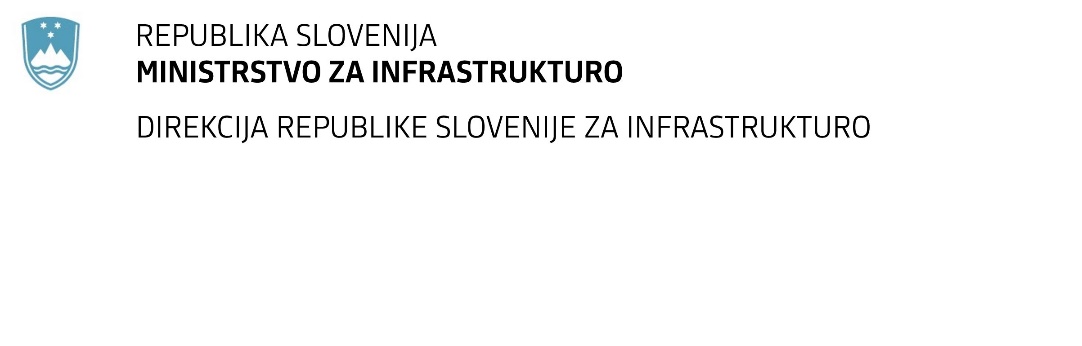 SPREMEMBA RAZPISNE DOKUMENTACIJE za oddajo javnega naročila Obvestilo o spremembi razpisne dokumentacije je objavljeno na "Portalu javnih naročil" in na naročnikovi spletni strani. Na naročnikovi spletni strani je priložen čistopis spremenjenega dokumenta. Obrazložitev sprememb:Spremembe so sestavni del razpisne dokumentacije in jih je potrebno upoštevati pri pripravi ponudbe.Številka:43001-295/2021-01oznaka naročila:A-145/21 GDatum:13.08.2021MFERAC:2431-21-0001064/0Rekonstrukcija državne ceste G2-106, odsek 0265 Livold-Fara od km 21+450 do km 21+510 in 0266 Fara-Petrina od km 0+000 do km 0+330, krožišče v FariNaročnik je v prvotno objavljeni specifikaciji naročila za predmetno JN ugotovil napako, pri kateri je bil onemogočen vnos določenih cen/enoto pri izvedbi cestne razsvetljave.Naročnik napako popravlja z objavo spremembe Specifikacije naročila-S1.